PENGARUH IMPLEMENTASI KOMPETENSI PEDAGOGIK GURU TERHADAP  HASIL BELAJAR SISWA KELAS V PADA MATAPELAJARAN AKIDAH AKHLAK DI MADRASAHIBTIDAIYAH HIDAYATUL ISLAMIYAHPALEMBANG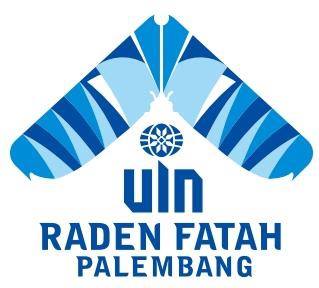 SKRIPSI SARJANA S IDiajukan untuk memenuhi salah satu syarat memperoleh gelar Sarjana Pendidikan Islam (S.Pd.I.)OlehRINDANIM 11270071Jurusan Pendidikan Guru Madrasah IbtidaiyahFAKULTAS TARBIYAH DAN KEGURUANUNIVERSITAS ISLAM NEGERI RADEN FATAH PALEMBANG2015